EXERCICE 2 : Histoire géologique de la région d'Andlau Comme d'autres villages alsaciens, Andlau présente une production viticole qui se caractérise par la diversité des types de raisins produits. Cette dernière s'explique par les différents cépages (variétés de vigne) utilisés ainsi que par la diversité des sols de la région, qui traduit la grande hétérogénéité des roches du sous-sol. Cette hétérogénéité se retrouve à l’échelle régionale. QUESTION : Expliquer comment la succession chronologique d'événements géologiques permet de rendre compte de la diversité des roches observées dans la région présentée dans le document 1. Vous organiserez votre réponse selon une démarche de votre choix intégrant des données des documents et les connaissances utiles.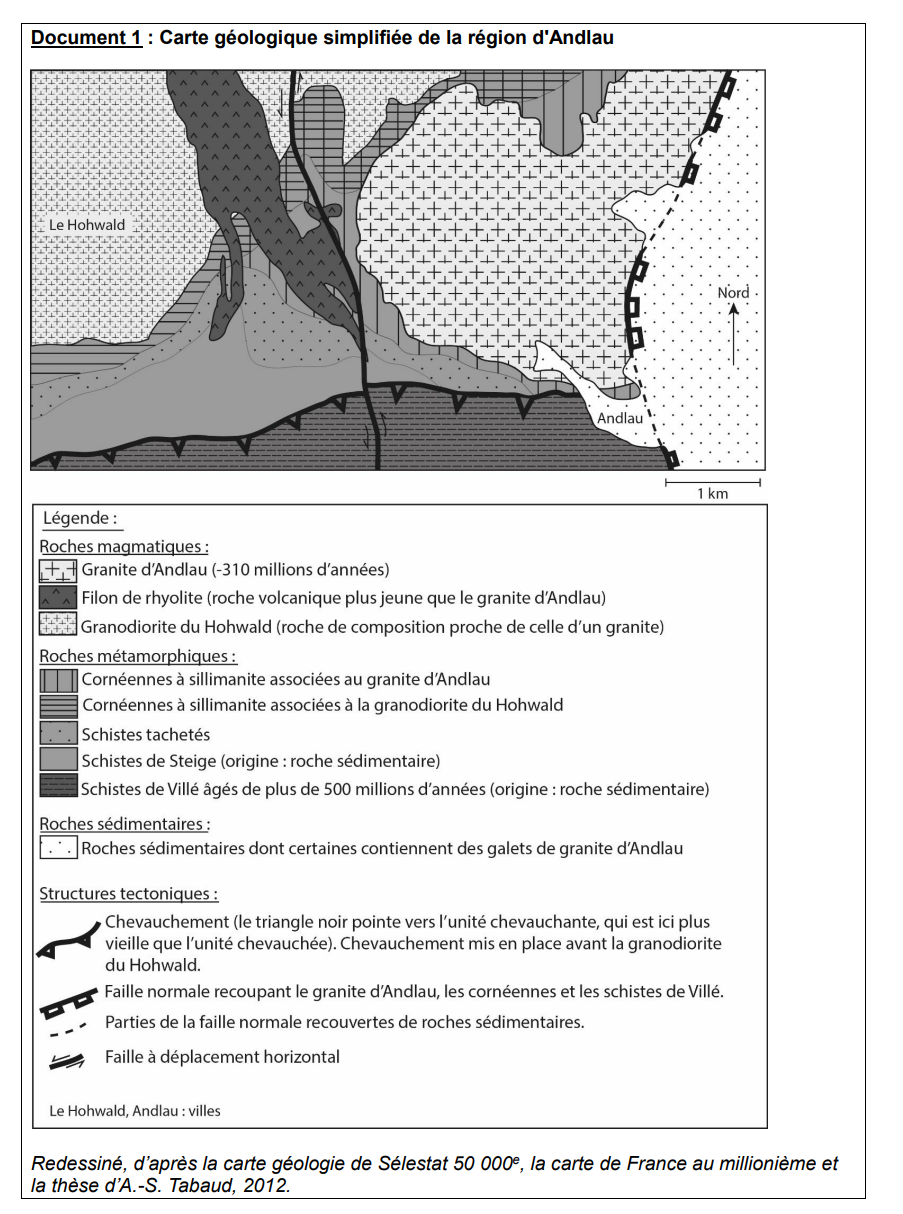 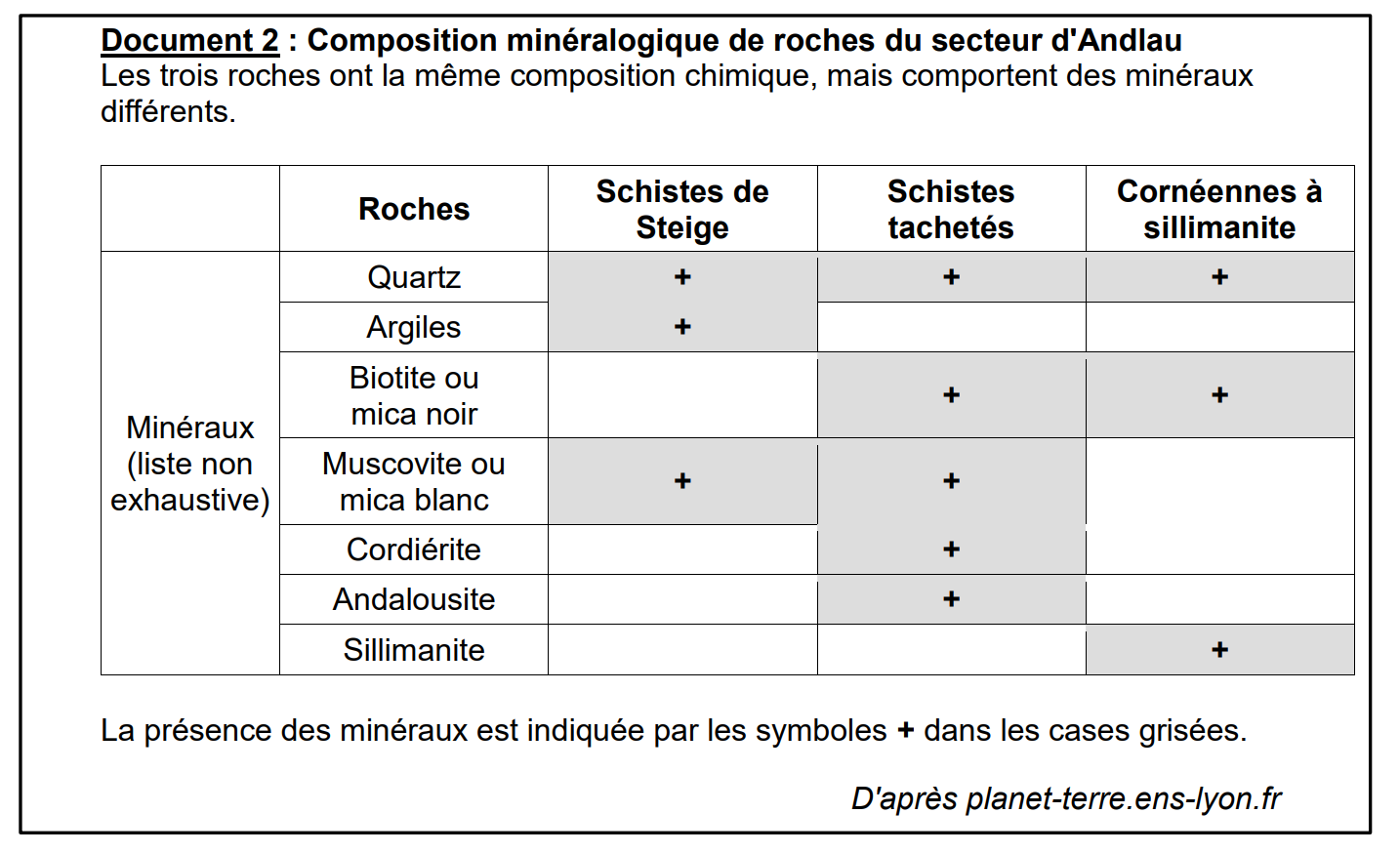 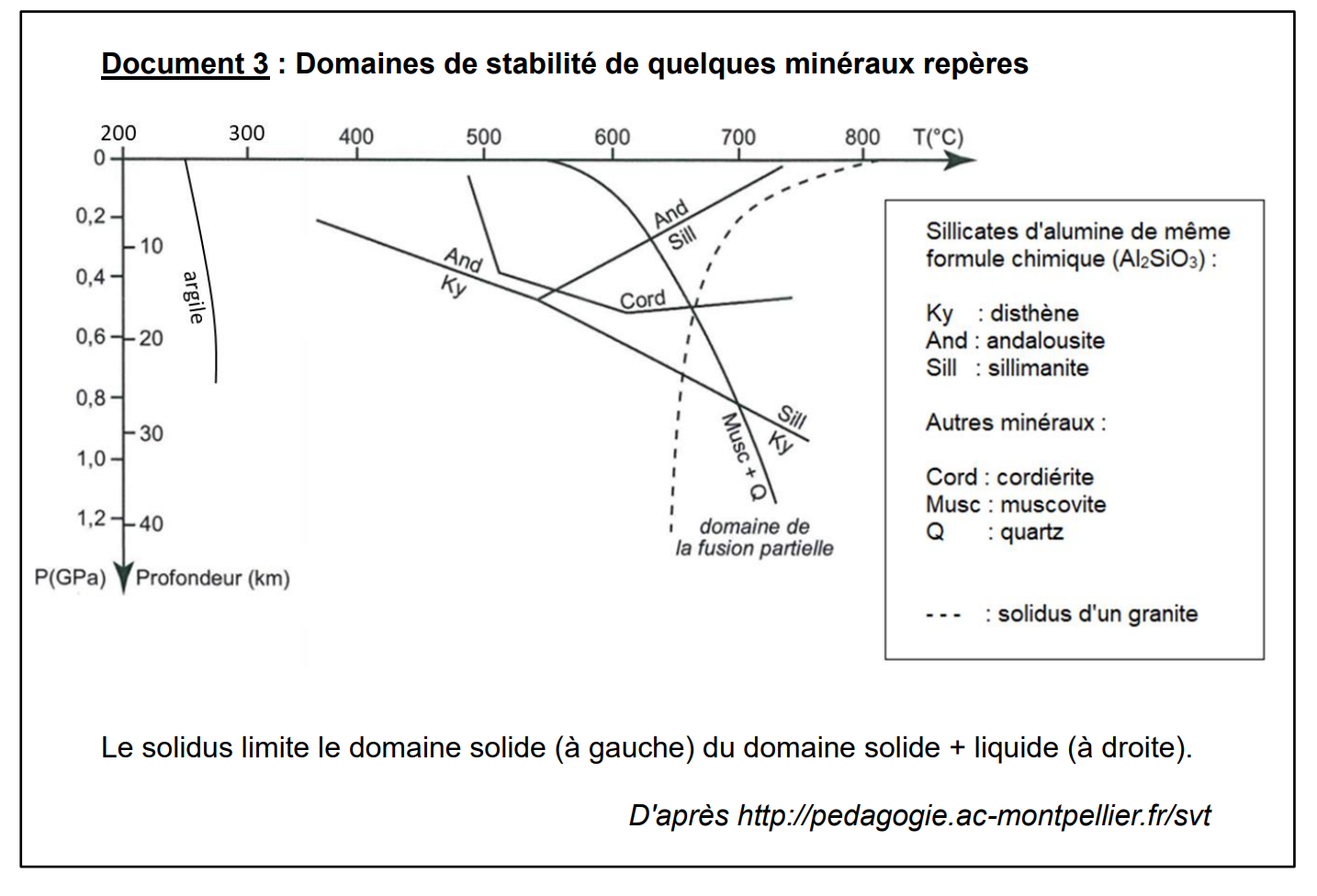 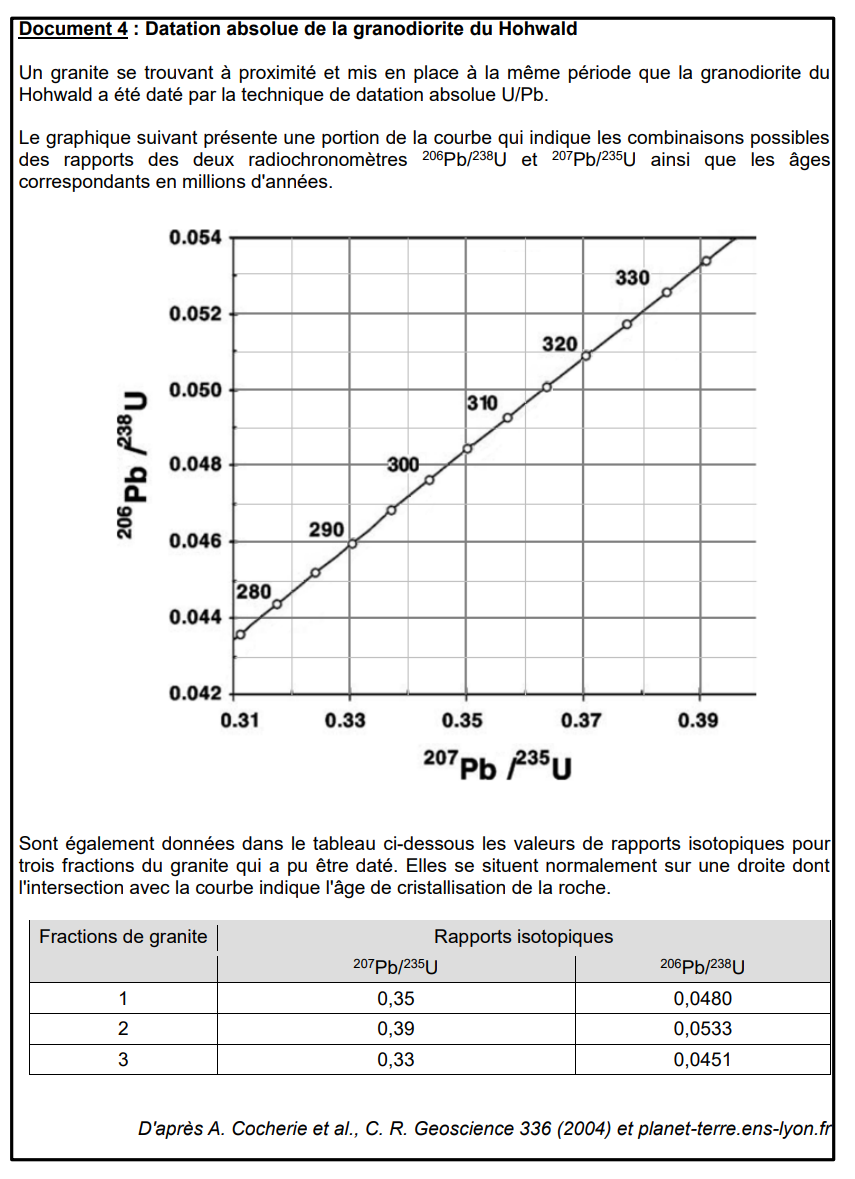 